	Mae 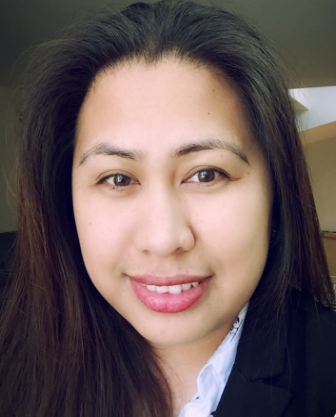 Contact No: C/o 0505891826Email-Add: mae.310185@2freemail.com Career Objective:A job that will fully utilize my knowledge, skills and talents acquired from my work experience and years of college formation.Desired Position: Applying for any vacant positions that commensurate my qualification and experience as follows:SecretaryContracts AssistantDocument ControllerData Entry EncoderStrengths and Attributes:Quick to learn with excellent retention capability and value time focuses on priorities, possess strong determination to work in the organization.Ability to work in stress environment under deadlines. Human relation skills having dealt with variety of customers.Always work on set goals. Confident and highly motivated person with good interpersonal skills both negotiating and communication skills.Trustworthy and ability to handle sensitive and confidential information.Detail Oriented. Professional Profile:  Bachelor of Science in Commerce Major in Management AccountingNotre Dame of Dadiangas UniversityMarist Avenue, General Santos City PhilippinesGraduated – 2005Computer Skills:Basic knowledge in computer operation such as but not limited to:MS Word MS ExcelERP background such as Oracle, Mirus and ExpedionBasic knowledge in AconexProfessional Experience:Private Office of H.H. Sheikh Nehyan Bin Hamdam Al NeyhanFrom September 09, 2015 to February 24, 2016Job Profile – Secretary (Al Rabia Real Estate)Job ResponsibilitiesCarry out all Secretarial Task e.g. Receiving all incoming and sending all outgoing correspondences, replying to emails, replying to outgoing correspondences as per advice by Manager/ Real Estate.Manages telephone calls, guest and tenants.Document Control for maintaining up to date record of all Tenants File.Coordinate with Maintenance in-charge per building for any emergency concern making sure that the issue is closed.Assist the Real Estate Representative for any work related concern.Maintain a record for all Tenancy Contract for Managers reference.Pivot Engineering and General Contracting, WLLFrom February 21, 2011 to July 15, 2015Job Profile – Secretary / Data Entry Encoder/Contract AssistantJob ResponsibilitiesData entry of all Main Contractors billing in ERP system.Data entry of all Subcontractors “payment certificate” in ERP system.Generate reports as required for management review. Review change documents for Accuracy as well as corrected error, send back documents.Assist the Contracts Department in all ERP related issues and maintain full coordination with accounts and ERP points of View.Assist the Contracts Engineers in creating Subcontract Agreements, Approvals and Variation Claims.Proper and up to date monitoring of Claims and Disputes making sure all has been log in designated register.Carry out all Secretarial Task in the absence of the Secretary of the Department.Carry out all necessary tasks as assigned by the Contracts Manager and Engineers.Aboitiz Transport System Corporation (Philippines)Under Helpmate General Services Incorporated (Philippines)From January 21, 2010 to January 20, 2011Job Profile – Finance Staff / ISO Record In chargeJob ResponsibilitiesGenerate and track invoices for all on account clients for “Reefer and Loose Container Load”.Responsible in making follow-up for the unpaid invoices to all on-account clients.Update records for paid invoices and encode official receipt in the cash receipts module for updating client’s balances in system.Daily proper tagging/clearing of outlet/agent and warehouse remittances in the system and comply with the month end cut-off.Generate aging and able to submit the report before cut-off. 	Reconcile of accounts such as depository, disbursing and revolving account.Timely submission of forms monitoring updates and update all cancelled or deferred accountable forms in the module.ISO files monitoring as declared in the ISO manuals and procedures.All other related task as needed and as required by the department being supported.Auto Solutions Incorporated (Philippines)From May 11, 2006 to November 15, 2009Job profile - Branch Control Officer Job ResponsibilitiesStrictly comply with Company’s procedure to “Next Banking Day deposits for all collections”.Inventory controller of motorcycle units and parts.Weekly replenishment of petty cash fund and reimbursement of released commission.Timely submissions of weekly and daily sales report for parts and motorcycle units.Entertain walk-in customer.Monitors billing and process business permit for the company.Keep close monitoring on sales book for BIR requirement.Personal Details:Birth Date:   Feb. 15, 1982Marital Status:   SingleNationality:   FilipinoFluent in English both written and oral